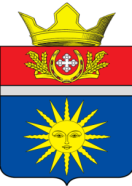 АДМИНИСТРАЦИЯАКЧЕРНСКОГО СЕЛЬСКОГО ПОСЕЛЕНИЯУРЮПИНСКОГО МУНИЦИПАЛЬНОГО РАЙОНАВОЛГОГРАДСКОЙ ОБЛАСТИПОСТАНОВЛЕНИЕ  от 22 ноября 2018 года                       № 41Об утверждении муниципальной целевой программы «Энергосбережение и повышение энергетической эффективности на территории Акчернского  сельского поселения на 2019 - 2021 годы»       В целях создания необходимых условий для энергосбережения, повышения энергетической эффективности, снижения бюджетных расходов в Акчернском сельском поселении Урюпинского муниципального района Волгоградской области, реализации Федерального закона от 23 ноября 2009 года N 261-ФЗ "Об энергосбережении и о повышении энергетической эффективности и о внесении изменений в отдельные законодательные акты Российской Федерации", в соответствии с Федеральным законом от 06.10.2003 г № 131 ФЗ «Об общих принципах организации местного самоуправления в Российской Федерации», Указа Президента Российской Федерации от 04 июля 2008 года № 889 «О некоторых мерах по повышению энергетической и экологической эффективности российской экономики», Постановления Правительства Российской Федерации от 31.12.2009 года№ 1225 «О требованиях к региональным и муниципальным программам в области энергосбережения и повышения энергетической эффективности»,  Устава Акчернского сельского поселенияПОСТАНОВЛЯЮ:1. Утвердить муниципальную  программу «Энергосбережение и повышение энергетической эффективности на территории Акчернского  сельского поселения на 2019 - 2021 годы»  2. Обнародовать настоящее постановление в установленном законом порядке.3. Контроль за исполнением настоящего постановления оставляю за собой. Глава Акчернского  сельского поселения                                                             	А.Л. КутыркинУтверждена Постановлением администрации Акчернскогосельского поселения№ 41 от 22.11.2018 МУНИЦИПАЛЬНАЯ ЦЕЛЕВАЯ ПРОГРАММА
 «ЭНЕРГОСБЕРЕЖЕНИЕ  И  ПОВЫШЕНИЕ  ЭНЕРГЕТИЧЕСКОЙ ЭФФЕКТИВНОСТИ  НА ТЕРРИТОРИИ АКЧЕРНСКОГО СЕЛЬСКОГО ПОСЕЛЕНИЯ УРЮПИНСКОГО МУНИЦИПАЛЬНОГО РАЙОНА ВОЛГОГРАДСКОЙ ОБЛАСТИ НА 2019 – 2021 ГОДЫ»ПАСПОРТ  ПРОГРАММЫ1. Общая характеристика сферы реализации муниципальной программы «Энергосбережение и повышение энергетической эффективности на территории Акчернского  сельского поселения на 2019 - 2021 годы»	Энергоресурс сбережение является одной из самых серьезных задач XXI века. Российская Федерация располагает всеми необходимыми природными ресурсами и интеллектуальным потенциалом для успешного решения своих энергетических проблем. Однако избыточность топливно-энергетических ресурсов в нашей стране совершенно не должна сопровождаться энергорасточительностью, так как только энергоэффективное хозяйствование при открытой рыночной экономике является важнейшим фактором конкурентоспособности российских товаров и услуг. 	Президентом и Правительством РФ определен целевой ориентир – снижение энергоёмкости валового внутреннего продукта на 40% к 2020 году. Основополагающий документ – Федеральный закон от 23 ноября 2009 года №261-ФЗ «Об энергосбережении и о повышении энергетической эффективности и о внесении изменений в отдельные законодательные акты Российской Федерации». В рамках его исполнения разработаны и реализуются программы энергосбережения и энергоэффективности РФ.  Анализ функционирования организации показывает, что основные потери энергетических ресурсов наблюдаются при неэффективном использовании, распределении и потреблении электрической энергии. Нерациональное использование и потери приводят к увеличению затрат на данный вид ресурсов. Соответственно это приводит:- к росту бюджетного финансирования.   Программа энергосбережения должна обеспечить снижение потребления  энергетических ресурсов за счет выполнения плана мероприятий и соответственно перехода на экономичное и рациональное расходование энергетических ресурсов при полном удовлетворении потребностей в количестве и качестве энергетических ресурсов, превратить энергосбережение в решающий фактор технического функционирования. Перспективными направлениями повышения эффективности использования и сбережения энергоресурсов являются:В электроснабжении:- Модернизация электросетей на территории поселения. Оснащение сетей информационными и диагностическими системами;- замена оборудования, приборов, светильников на менее энергоемкие;- исключение случаев нерационального использования электрической энергии, - несанкционированного подключения к источникам, несоблюдения норм и правил при проектировании и эксплуатации объектов.В водоснабжении:Пропаганда и популяризация мероприятий по водосбережению среди жителей поселения. Установка приборов учета и регулирования расходования воды.Анализ текущего состояния энергосбережения и повышения энергетической эффективности        В настоящее время затраты на энергетические ресурсы составляют существенную часть расходов. В условиях увеличения тарифов и цен на энергоносители их расточительное и неэффективное использование недопустимо.          Создание условий для повышения эффективности использования энергетических ресурсов становится одним из приоритетных направлений работы  администрации Акчернского  сельского поселения.Данные об объеме потребления электрической энергии                                               Основными проблемами, приводящими к нерациональному использованию энергетических ресурсов в администрации  Акчернского сельского поселения:высокий износ зданий, строений, сооружений;использование оборудования и материалов низкого класса энергетической эффективности. Программа энергосбережения администрации Акчернского сельского поселения обеспечивает перевод на минимальные затраты на энергетические ресурсы.2. Цели, задачи, сроки и этапы реализации муниципальной программы.	Основной целью Программы является повышение эффективности при потреблении электроэнергии, повышение энергетической безопасности, оптимизации потребления энергетических ресурсов, а также вовлечение неиспользуемых источников энергии и ресурсов. 	Для достижения поставленной цели необходимо решить ряд задач: в коммунальной инфраструктуре поэтапно перейти на использование энергосберегающих приборов и оборудования, рационально использовать все энергетические ресурсы, провести необходимые мероприятия по сокращению прямых потерь энергетических ресурсов в инженерных сетях; вести работу по формированию общественного сознания по проблемам энергосбережения.	Реализация программы будет осуществлена в течение 2019-2021 гг. путем выполнения основных мероприятий, необходимых для обеспечения снижения расходов на приобретение энергетических ресурсов.Энергосбережение должно быть отнесено к стратегическим задачам развития Акчернского сельского поселения. Задачи должны соответствовать заданным ориентирам на федеральном и региональном уровнях сферы энергосбережения и энергоэффективности.	Решение основных задач Программы носит долгосрочный характер, что обусловлено необходимостью как изменения системы отношений на многих рынках энергоносителей, так и замены и модернизации значительной части производственной, инженерной и социальной инфраструктуры и её развития на новой технологической базе.3. Целевые показатели достижения целей и решения задач, ожидаемые конечные результаты реализации муниципальной программы.В результате реализации запланированных мероприятий Программы прогнозируются:- снижение затрат на приобретение энергетических ресурсов за счет оптимизации режимов работы коммунальной инфраструктуры, снижения потерь и энергосбережения;- экономия энергоресурсов за счет внедрения энергосберегающих технологий и оборудования;- формирование сознания и энергосберегающего поведения персонала.Снижение удельных расходов местного бюджета на приобретение энергетических ресурсов ожидается на 10-15% по сравнению с предыдущим отчетным периодом.Прогнозные целевые показатели4. Обобщенная характеристика основных мероприятий муниципальной программы.Основными мероприятиями муниципальной программы, приложение №1, являются: - Замена электроосветительных приборов на более эффективные  (светильников ДРЛ- на светодиодные);- Организация пропаганды в сфере энергосбережения;- Техническое обслуживание и  ремонт сетей (наружного освещения) энергоснабжения;          - Установка и монтаж дополнительного эл. оборудования для уличного           освещения в ст-це Тепикинской.5. Обоснование объема финансовых ресурсов, необходимых для реализации муниципальной программы.Основное количество электроосветительных приборов в сети уличного освещения Акчернского сельского поселения составляют лампы ДРЛ мощностью 250 Вт. Технический прогресс современного общества позволяет использовать в настоящее время альтернативные источники света, имеющие ряд преимущественных технических характеристик, например,  меньшей мощности, но с такой же светоотдачей. В рамках программы энергосбережения необходимо поэтапно переходить на использование именно такого оборудования и обслуживания. Мероприятия программы реализуются за счет средств бюджета Акчернского сельского поселения  Урюпинского муниципального района  Волгоградской области.Объем финансирования:2019 год – 17 т.р.2020 год – 50 т.р.2021 год – 50 т.р.Ожидаемые результатыПо итогам реализации Программы прогнозируется достижение следующих основных результатов: обеспечения надежной и бесперебойной работы системы энергоснабжения; снижение расходов на энергетические ресурсы не менее 15 % использование оборудования и материалов высокого класса энергетической эффективности; стимулирование энергосберегающего поведения работников организации.Реализация Программы также обеспечит высвобождение дополнительных финансовых средств для реализации мероприятий по энергосбережению и повышению энергетической эффективности за счет полученной экономии в результате снижения затрат на оплату энергетических ресурсов. В 2019 – 2021 гг. общий объем финансирования Программы за счет источников финансирования составит 70 тыс. рублей. 6. Механизм реализации Программы,контроль за ходом ее реализации	Механизм реализации Программы предусматривает использование комплекса организационных, экономических и правовых мероприятий, необходимых для реализации цели и задач Программы. Реализация Программы заключается в осуществлении перечня мероприятий Программы в соответствии с приложением № 1.Управление реализацией Программы осуществляет муниципальный Заказчик Программы – Администрация Акчернского сельского поселения Урюпинского муниципального района  Волгоградской области.	Муниципальным Заказчиком Программы выполняются следующие основные действия:	- организация закупок товаров, работ, услуг для обеспечения муниципальных нужд Акчернского сельского поселения;	- контроль за выполнением технических работ в сфере коммунальной инфраструктуры;	- пропаганда среди населения и трудовых коллективов с целью формирования общественного сознания по проблемам энергосбережения;	Важными элементами механизма реализации Программы являются планирование, мониторинг, уточнение и корректировка целевых показателей Программы.По итогам реализации мероприятий Программы проводится оценка их эффективности. В случае необходимости перечень мероприятий Программы корректируется. Контроль за ходом реализации Программы осуществляет Глава Акчернского  сельского поселения .В ходе реализации Программы осуществляется ежегодный контроль. По итогам ежегодного контроля осуществляется оценка результатов реализации Программы.Оценка результатов реализации Программы.Оценка результатов реализации Программы осуществляется путем сравнения прогнозных целевых показателей с фактическими показателями, достигнутыми на соответствующем этапе ее реализации. Сравнение показателей осуществляется ежегодно.По итогам сравнения показателей проводится анализ с выявлением причин неполного либо несвоевременного достижения прогнозных целевых показателей Программы. На основании данного анализа администрация Акчернского сельского поселения разрабатывает предложения по совершенствованию мер, направленных на повышение энергетической эффективности.На основании оценки результатов реализации Программы Главой Акчернского сельского поселения принимается одно из следующих решений:а) о внесении изменений и дополнений в Программу;б) о продолжении реализации Программы в утвержденной редакции.Приложение №1 к муниципальной программе«Энергосбережение и повышение энергетической эффективности на территории Акчернского  сельского поселения на 2019 - 2021 годы» Перечень программных мероприятий НаименованиепрограммыМуниципальная программа «Энергосбережение и повышение энергетической эффективности на территории Акчернского  сельского поселения на 2019 - 2021 годы» Основание дляразработки Программы- Федеральный закон от 23 ноября 2009 года № 261-ФЗ «Об энергосбережении и повышении энергетической эффективности и о внесении изменений в отдельные законодательные акты Российской Федерации»; - Федеральный закон от 06 октября 2003 года № 131-ФЗ «Об общих принципах организации местного самоуправления в Российской Федерации»; - Распоряжение Правительства Российской Федерации от 31.12.2009 года № 1225 «О требованиях к региональным и муниципальным программам в области энергосбережения и повышения энергетической эффективности»; - Приказ Министерства экономического развития РФ от 17 февраля 2010 года № 61 «Об утверждении примерного перечня мероприятий в области энергосбережения и повышения энергетической эффективности, который может быть использован в целях разработки региональных, муниципальных программ в области энергосбережения и повышения энергетической эффективности».Заказчик ПрограммыАдминистрация Акчернского сельского поселения Урюпинского муниципального района Волгоградской областиРазработчикПрограммыАдминистрация Акчернского сельского поселения Урюпинского муниципального района Волгоградской областиЦели ПрограммыСнижение расходов бюджета на оплату энергетических ресурсов;- снижение потерь энергоресурсов;-надежность функционирования систем жизнеобеспечения; -повышение эффективности существующих систем энергосбережения в поселении.Задачи Программы:- снижение объема потребления энергоресурсов администрацией Акчернского сельского поселения  и объектов, находящихся в муниципальной собственности сельского поселения;- снижение удельных показателей потребления электрической энергии;- сокращение расходов на оплату энергоресурсов сельского поселения;Сроки реализации2019-2021 годыОбъемы и источникифинансирования2019 год – 17,0 тыс.руб.;2020 год – 50,0 тыс.руб.2021 год – 50,0 тыс.руб.Источниками финансирования мероприятий муниципальной Программы являются средства местного бюджета. Программа финансируется в пределах бюджетных средств, предусмотренных на ее реализацию в бюджете на очередной финансовый год и плановый период. Планируемые результаты реализации ПрограммыОбеспечение:- снижения объемов потребления энергетических ресурсов;- снижение нагрузки по оплате энергоносителей на местный бюджет;Контроль завыполнением ПрограммыАдминистрация Акчернского сельского поселения №
п/п     Наименования      
      показателей      Единица 
измеренияГод Год Год Год №
п/п     Наименования      
      показателей      Единица 
измерения2015г. 2016г. 2017 г. Всего1            2               3     5   6   7  11Потребление электрической энергиитыс.кВт.ч2.92.72.68.2№
п/п     Наименования      
      показателей      Единица 
измеренияГод Год Год Год №
п/п     Наименования      
      показателей      Единица 
измерения2019г. 2020г. 2021 г. Всего1            2               3     5   6   7  11Потребление электрической энергиитыс.кВт.ч2.52.42.37.2Программные мероприятияОтветственный исполнительФинансовые затраты, тыс. рублей (при необходимости указываются объемы финансирования из бюджетов других уровней)Финансовые затраты, тыс. рублей (при необходимости указываются объемы финансирования из бюджетов других уровней)Финансовые затраты, тыс. рублей (при необходимости указываются объемы финансирования из бюджетов других уровней)Финансовые затраты, тыс. рублей (при необходимости указываются объемы финансирования из бюджетов других уровней)ПримечаниеПрограммные мероприятияОтветственный исполнитель2019г2020г2021гВсегоПримечаниеУличное освещение. Замена электроосветительных приборов на более эффективные: светильников ДРЛ-250 на светодиодныеАдминистрация Акчернского сельского поселения55515Техническое обслуживание и  ремонт сетей (наружного освещения) энергоснабженияАдминистрация Акчернского сельского поселения12151542Организация пропаганды в сфере энергосбереженияАдминистрация Акчернского сельского поселенияНе требует финансированияНе требует финансированияНе требует финансированияНе требует финансированияМероприятия, направленные на водопользователей Акчернского сельского поселения на снижение объемов потребления и потерь воды у потребителей:- проведение агитационной и разъяснительной работы среди населения (частный сектор) по установке приборов учета потребления водыАдминистрация Акчернского сельского поселенияНе требует финансированияНе требует финансированияНе требует финансированияНе требует финансированияУстановка и монтаж дополнительного эл. оборудования для уличного освещения в ст-це ТепикинскойАдминистрация Акчернского сельского поселения303060